		Définir une « BATTERIE RECTANGULAIRE»Vos coordonnées  Vous désirez :     Qté Puissance :  W – Tension :  V – Charge spécifiques (Cs)  W/cm² - Nombre d’étages de puissance : Tôlerie : Matière :  – Épaisseur :                   Étanche :  – Calorifugé :  si oui épaisseur :   - Batterie placée :   Gaz à chauffer :  – Débit d’air mini :  N m3/H – maxi : :  N m3/H	               Température d’entrée mini :  °C – Température de sortie maxi :   °C		Pression de gaz à l’entrée :  bar effectif – Perte de charge admissible  :  bar effectif		Température de travail :   utilisation : 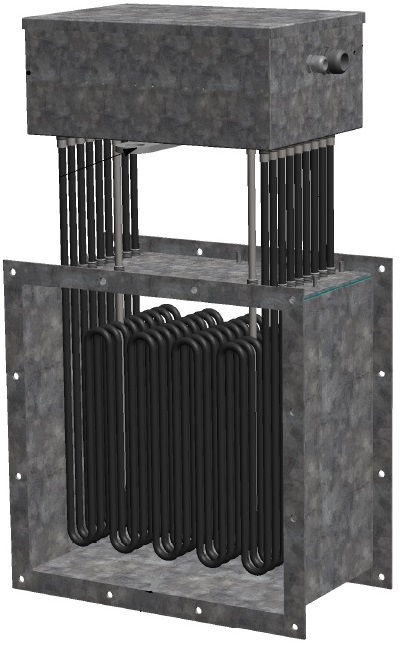 		Boitier décalé										   Nbre de trous			     30		       Haut	               passage d’air			    30				            Larg 				Passage d’air Les options et accessoires :	 Thermostat de sécurité				 Joint d’étanchéité	 Sonde 					 Boitier de connexion IP55	 Limiteur de température 		 Manchette de raccordement